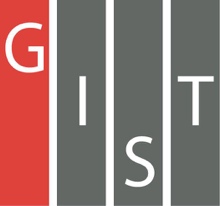 Gwangju Institute of Science and TechnologyOfficial Press Release (https://www.gist.ac.kr/)	Section of	Hyo Jung Kim	Nayeong Lee	Public Relations	Section Chief	Senior Administrator		(+82) 62-715-2061	(+82) 62-715-2062	Contact Person	Moon-seop Yoon, Administrator	for this Article	Section of Public Affairs		(+82) 62-715-2021	Release Date	2020.03.24IMEDISON donates hand sanitizer to GIST□	Gwangju Institute of Science and Technology (GIST, President Kiseon Kim) recently received portable hand sanitizes to prevent COVID-19 infections from IMEDISON (CEO Dong-pil Lee).∘	IMEDISON was established in November 2015 as a company that manufactures medical products such as contact lens preservatives and hand sanitizers and is located in Sochon-dong, Gwangsan-gu, Gwangju. GIST Alumni Jong-seop Lee received his Ph.D. from the School of Life Sciences in 2017 and is a director.□	IMEDISON Director Jong-seop Lee said, "Although it is a difficult time for everyone, we hope that the use of our hand sanitizer will prevent the spread COVID-19 so that GIST members can continue with their research activities."∘	The donated hand sanitizer will be distributed to each department through the infirmary, and all GIST members will be able to receive one hand sanitizer from their departments between March 24 to March 25, 2020.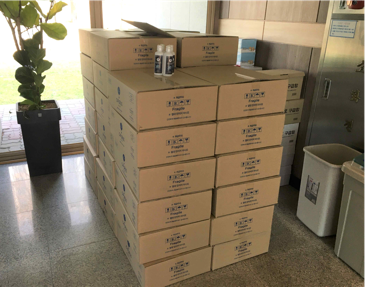 ▲ Hand sanitizers delivered to GIST